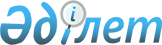 О создании рабочей группы для выработки предложений по вопросам урегулирования долговых обязательств Акмолинской и Северо-Казахстанской областейРаспоряжение Премьер-Министра Республики Казахстан от 19 августа 2003 года N 176-р      В целях выработки предложений по вопросам урегулирования долговых обязательств Акмолинской и Северо-Казахстанской областей: 

      1. Создать рабочую группу в следующем составе: Узбеков Гани Нурмаханбетович  - вице-министр финансов Республики 

                                Казахстан, руководитель 

 

Оразалиева Забира Жандаровна  - заместитель директора Департамента 

                                юридической службы Министерства 

                                финансов Республики Казахстан, 

                                заместитель руководителя 

 

Достияров                     - начальник Управления мониторинга 

Аблай Мухамедиярович            долга Департамента государственного 

                                долга и кредитования Министерства 

                                финансов Республики Казахстан, 

                                секретарь 

 

Ташенев Бакытбек Хакимович    - начальник Управления анализа 

                                государственного заимствования и 

                                кредитования Департамента 

                                планирования государственного 

                                заимствования и кредитования 

                                Министерства экономики и бюджетного 

                                планирования Республики Казахстан 

 

Савицкий Дмитрий Емельянович  - начальник финансового управления 

                                акимата Акмолинской области 

 

Ткаченко Тамара Федоровна     - заместитель начальника департамента 

                                финансов акимата Северо- 

                                Казахстанской области 

 

Жакенов Аскар Серикжанович    - начальник Управления защиты 

                                имущественных прав государства, 

                                договоров и претензионно-исковой 

                                работы Министерства юстиции 

                                Республики Казахстан 

 

      2. Рабочей группе до 15 сентября 2003 года выработать и внести в установленном порядке в Правительство Республики Казахстан предложения по вопросам урегулирования долговых обязательств Акмолинской и Северо-Казахстанской областей.       Премьер-Министр 
					© 2012. РГП на ПХВ «Институт законодательства и правовой информации Республики Казахстан» Министерства юстиции Республики Казахстан
				